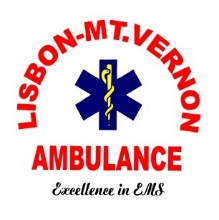 Lisbon-Mount Vernon Ambulance ServiceApplicationPlease print or type. This application must be fully completed to be considered. All provided information to be verified by LMVAS. You will be contacted once your application has been received and reviewed.*Attach a resume to your application, to include a minimum of ten years of historical information.LMVAS APPLICATION – PAGE 2 – LMVAS APPLICATION – PAGE 3 – *If affiliated with more than three organizations, please attach on a separate sheet of paper or include on resume.Please provide the contact information for three references with personal knowledge of the professional abilities for which you are applying. References must not be related to you.LMVAS APPLICATION – PAGE 4 – Please briefly explain why you want to work or volunteer with LMVAS.I certify that the information contained in this application form is true and correct to the best of my knowledge and agree to have any of the statements checked by LMVAS unless I have indicated to the contrary. I authorize the references listed, as well as all other individuals whom LMVAS contacts, to provide LMVAS any and all information concerning my previous employment and any other pertinent information that they may have. Further, I release all parties and persons from any and all liability for any damages that may result from furnishing such information to LMVAS as well as from the use or disclosure of such information by the company or any of its agents, employees, or representatives. I understand that any misrepresentation, falsification or material omission of any information on this application may result in my failure to receive an offer of employment or, if I am hired, my dismissal from employment.I understand that this application is not a contract of employment.In consideration of my employment, I agree to conform to the rules and standards of LMVAS, as amended by the company from time to time in its discretion. I also understand that all offers of employment are conditioned on the provision of satisfactory proof of an applicant’s identity and legal authority to work in the United States. Employment is subject to approval by Medical Director.The following items will need to be provided in hard copy if selected for an interview:Social Security NumberCopy of driver’s licenseCopy of all certificationsShift availability (form to be provided)APPLICATION DATEPOSITION OF INTEREST   □ Part-Time Paid     □ Volunteer   □ ResidentPERSONAL INFORMATIONPERSONAL INFORMATIONPERSONAL INFORMATIONPERSONAL INFORMATIONPERSONAL INFORMATIONPERSONAL INFORMATIONPERSONAL INFORMATIONPERSONAL INFORMATIONPERSONAL INFORMATIONLAST NAMEFIRST NAMEMIDDLE NAMEDATE OF BIRTHDATE OF BIRTHAGEALIASALIASPERMANENT* ADDRESS*If college student, list your non-campus/home address.       STREET*If college student, list your non-campus/home address.       STREET*If college student, list your non-campus/home address.       STREETCITYCITYSTATEZIPZIPMAILING ADDRESSSTREETSTREETCITYCITYSTATEZIPZIPPRIMARY PHONE NUMBERPRIMARY PHONE TYPEPRIMARY PHONE TYPE□ Cell   □ Home   □ Work□ Cell   □ Home   □ Work□ Cell   □ Home   □ WorkPRIMARY EMAIL ADDRESSEDUCATION & EMPLOYMENTEDUCATION & EMPLOYMENTHIGHEST LEVEL OF EDUCATION□ High School    □ Bachelor’s Degree    □ Master’s Degree    □ Doctorate  □ Other _______________________CURRENT OCCUPATION*EMPLOYEREMPLOYER ADDRESSSTREETSTREETCITYSTATEZIPBACKGROUND INFORMATIONBACKGROUND INFORMATIONREFERRED TO LMVAS BY (IF APPLICABLE)EMS CERTIFICATION□ EMT    □ AEMT    □ Paramedic  □ Other ___________________EXPIRATION DATECPR CERTIFICATION□ Yes    □ NoEXPIRATION DATEOTHER EMS-RELATED SKILLS OR CERTIFICATIONSDO YOU HAVE A DRIVER’S LICENCE?□ Yes    □ NoSTATEEXPIRATION DATEYESNODo you have the right to work in the U.S.?Do you have the right to work in the U.S.?□□Has your driver’s license ever been suspended or revoked for ANY reason?Has your driver’s license ever been suspended or revoked for ANY reason?□□If YES, please explain (incl. when):Have you ever been convicted of a crime (including misdemeanors)?Have you ever been convicted of a crime (including misdemeanors)?□□If YES, please explain (incl. when):If you are certified or licensed: Have you had any state or other jurisdiction of the U.S. or any other nation limit, restrict, warn, censure, place on probation, suspend, revoke, or otherwise discipline a license issued to you?If you are certified or licensed: Have you had any state or other jurisdiction of the U.S. or any other nation limit, restrict, warn, censure, place on probation, suspend, revoke, or otherwise discipline a license issued to you?□□If YES, please explain (incl. when):If YES, please explain (incl. when):If YES, please explain (incl. when):If YES, please explain (incl. when):YESNOIf your application is accepted, are you willing to submit to a background check?If your application is accepted, are you willing to submit to a background check?□□If your application is accepted, are you willing to complete a pre-employment physical (e.g., vision screening, hearing screening, drug test)?If your application is accepted, are you willing to complete a pre-employment physical (e.g., vision screening, hearing screening, drug test)?□□YESNOHave you ever applied to and/or been a member of another ambulance service, fire department, or police department (volunteer or paid), including LMVAS?Have you ever applied to and/or been a member of another ambulance service, fire department, or police department (volunteer or paid), including LMVAS?Have you ever applied to and/or been a member of another ambulance service, fire department, or police department (volunteer or paid), including LMVAS?Have you ever applied to and/or been a member of another ambulance service, fire department, or police department (volunteer or paid), including LMVAS?□□If YES, please complete the following:If YES, please complete the following:ORGANIZATION*POSITION(S)DATES OF SERVICEREASON FOR LEAVINGREASON FOR LEAVINGREASON FOR LEAVINGREFERENCESFIRST NAMELAST NAMEEMAIL ADDRESSPHONE NUMBERHOW ACQUAINTEDFIRST NAMELAST NAMEEMAIL ADDRESSPHONE NUMBERHOW ACQUAINTEDFIRST NAMELAST NAMEEMAIL ADDRESSPHONE NUMBERHOW ACQUAINTEDPERSONAL STATEMENT SIGNATURENAME (PLEASE PRINT)DATESIGNATUREADDITIONAL ITEMS TO BE REQUESTED UPON SELECTION FOR INTERVIEW